В ГБОУ «Школа 2122» среди детей летней смены проведена профилактическая акция о вреде наркотиков с вручением значков и листовок.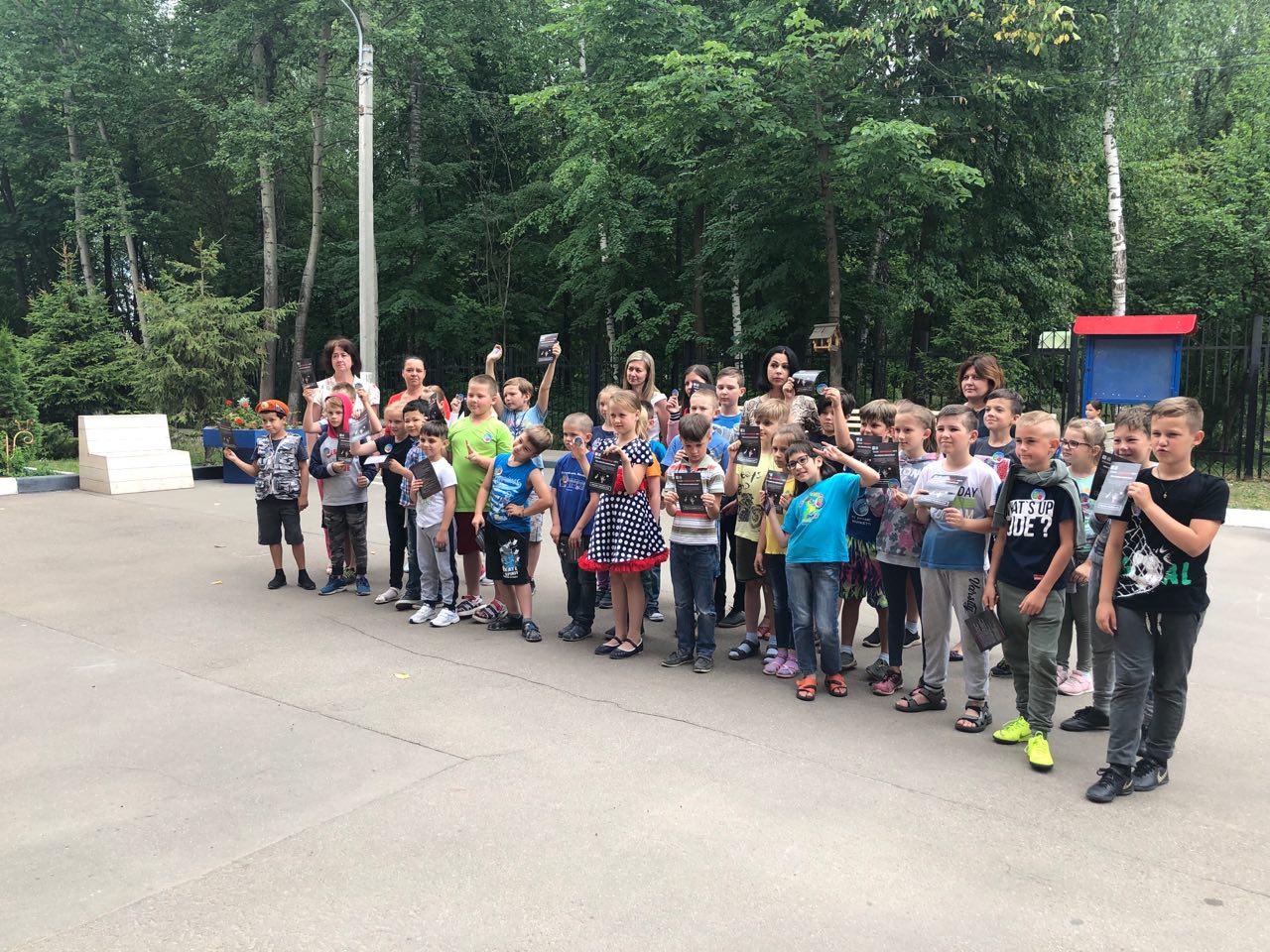 Совместно со студентами университета «СИНЕРГИЯ» провели рад мероприятий:- Молодежная профилактическая акция «Мы выбираем жизнь, скажи наркотикам НЕТ» с раздачей информационных листовок и тематических значков;-  в рамках проекта «Безопасная Столица» проходят рейды «Площадки для детей!».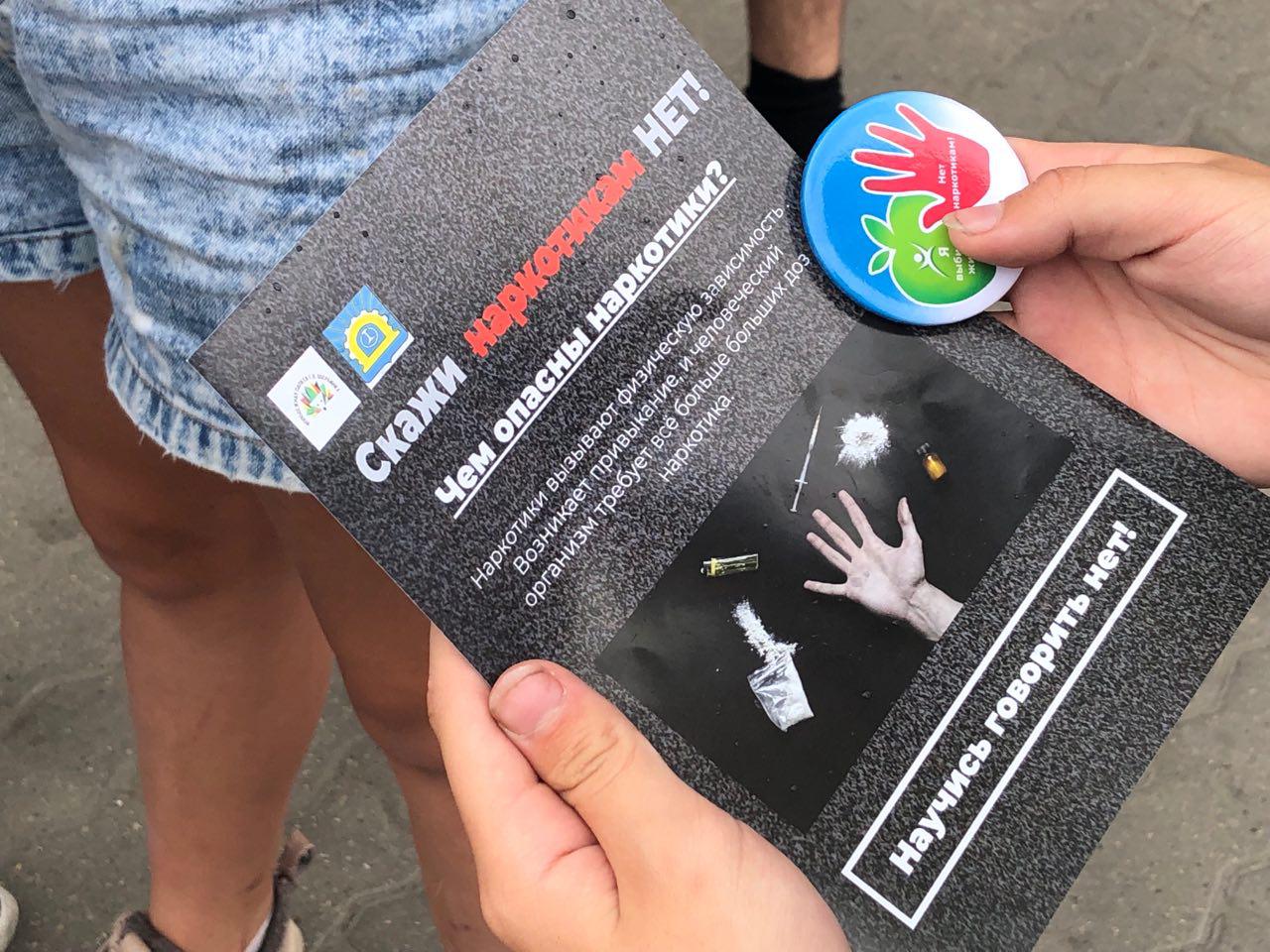 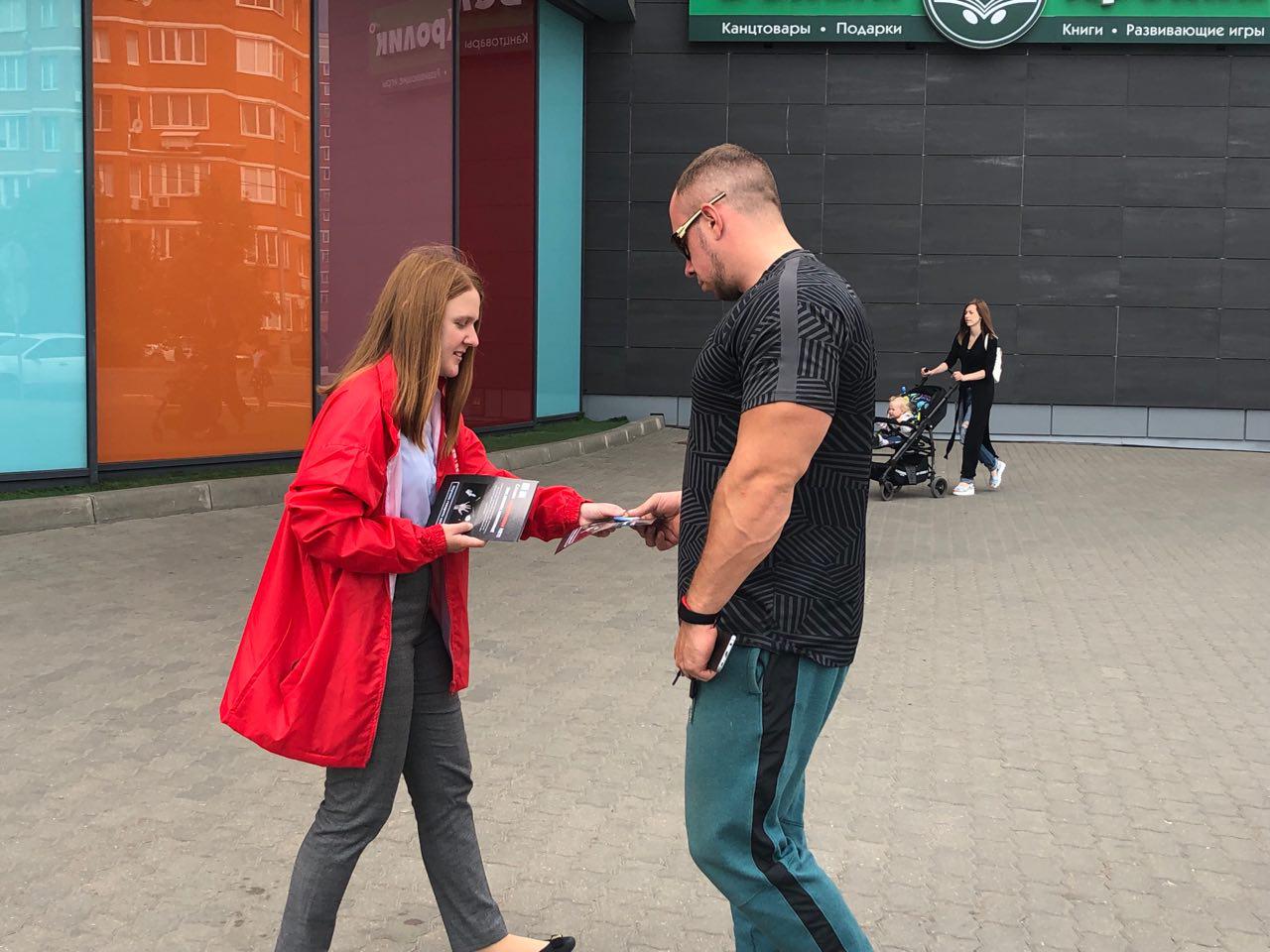 В 2020 году:С 23.06.2020 по 26.06.2020 совместно с молодежной палатой городского округа Щербинка прошли мероприятия:- Молодежная профилактическая акция «Мы выбираем жизнь, скажи наркотикам НЕТ» с раздачей информационных листовок и тематических значков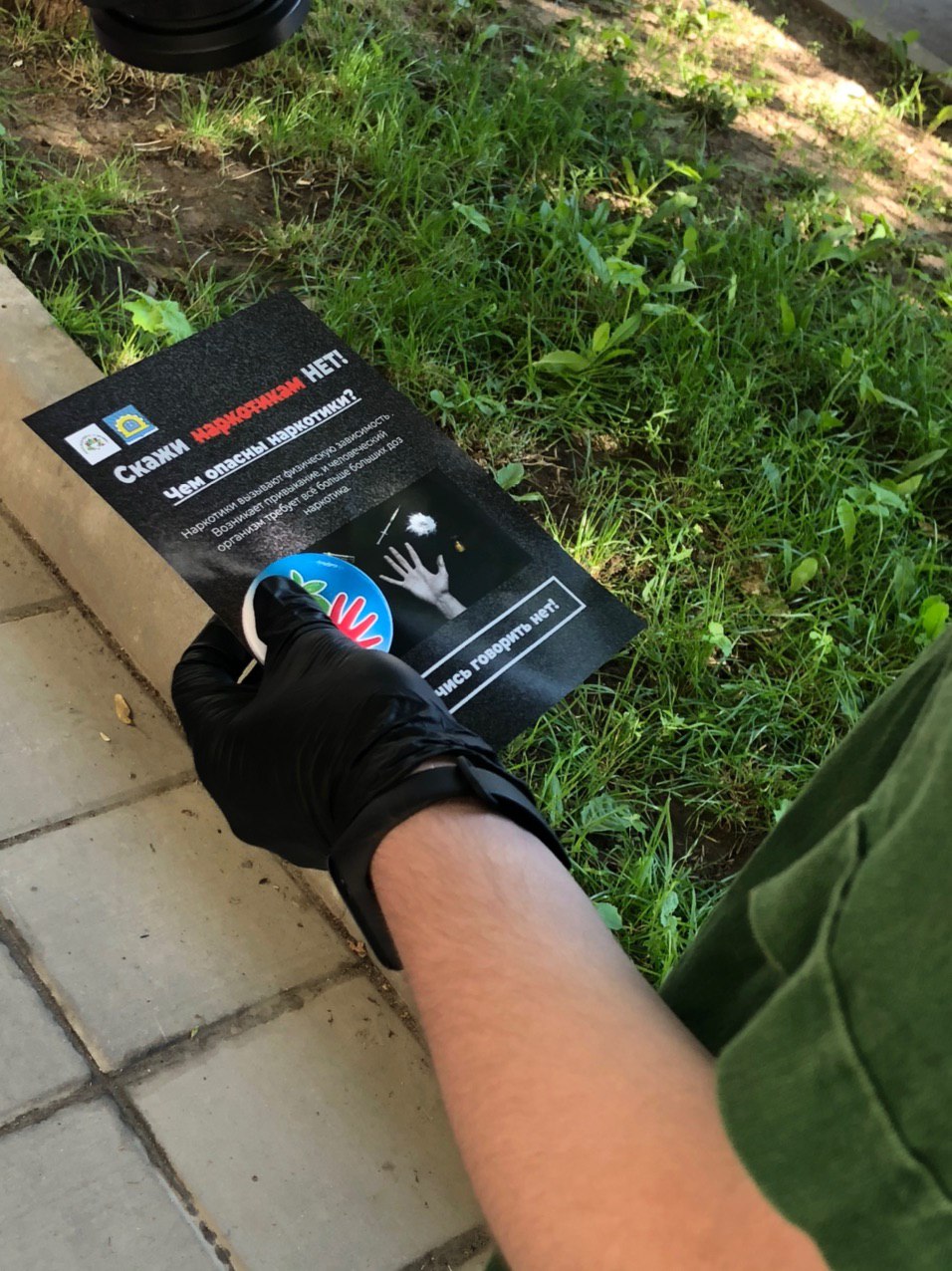 -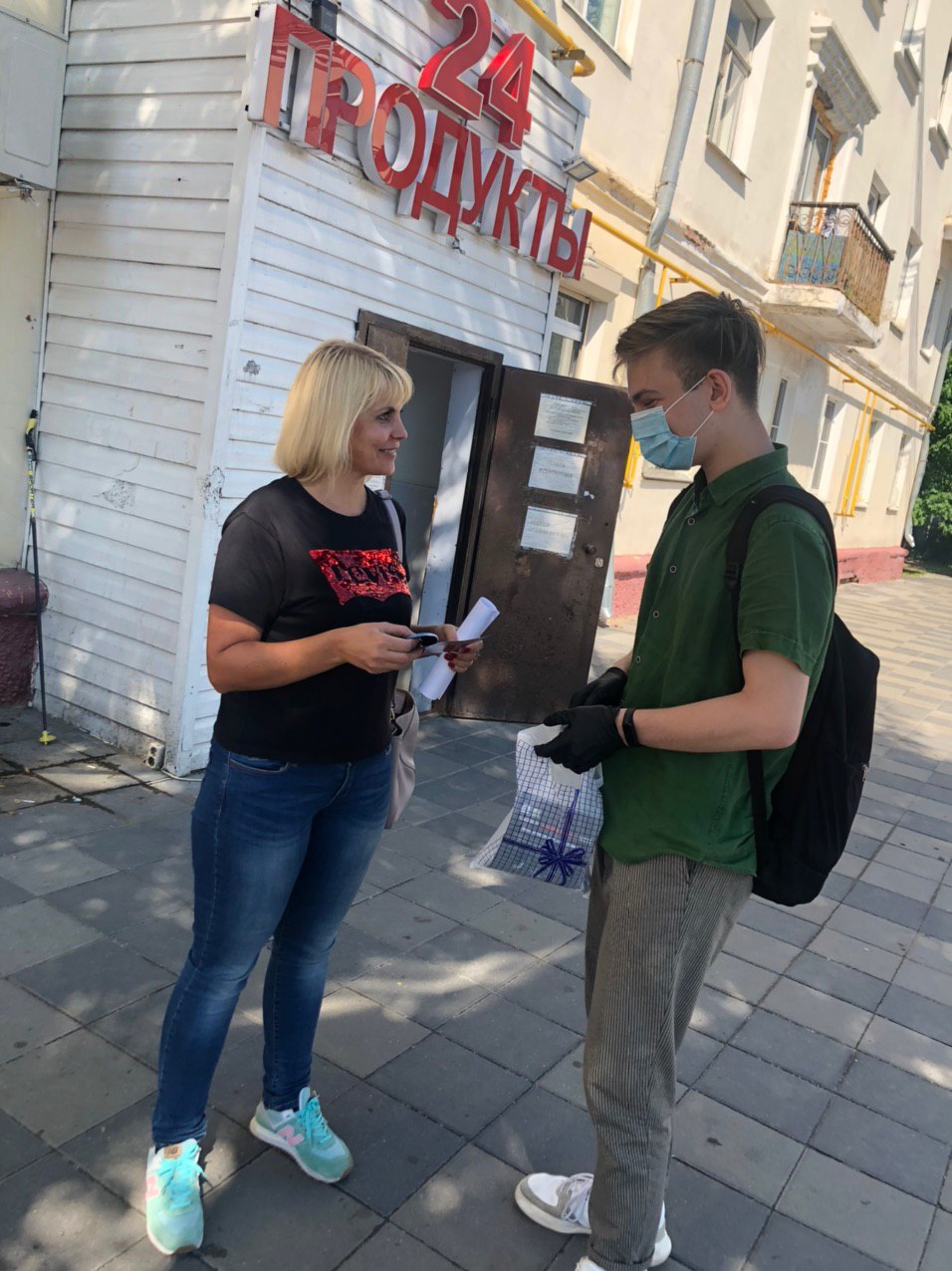 